臺北市政府新聞稿發布機關：臺北市政府客家事務委員會發稿日期：108年10月15日新聞聯絡人：臺北市政府客委會　  徐家敏 02-27026141#302，0937-472396業務聯絡人：臺北市政府客委會　　曾美齡 02-27026141#226，0931-274754藝文廣場=臺北匯客市 臺北客家義民嘉年華  客莊「一原鄉一特色」 讓您一次體驗不完臺北客家義民祭為臺北具指標性重要慶典，今年即將邁入第32年，不同於往年在臺北市客家文化主題公園舉辦，主活動自10月26日週六起，一連3天將移師到國家兩廳院藝文廣場（中正紀念堂園區)舉辦。今年活動以客莊「一原鄉一特色」為重點，策劃一系列精采豐富的「義民嘉年華」，3天活動，有3條遊行路線、3個集結場地、10縣市19間義民廟參與遶境祈福、80個以上客莊攤位、至少13場的藝文演出，堪稱全國最盛大的義民慶典活動。10月17日下午2點在臺北市市政大樓1樓中庭召開活動記者會，邀請市民朋友共同參加，正式啟動臺北客家義民嘉年華。主辦單位臺北市政府客家事務委員會徐世勲主任委員表示，2019年，面向下一個30年，臺北客家將以作為臺灣甚至為全球客家交流平臺為目標，以「豐富臺北多元文化‧型塑臺灣客家品牌」為主軸，3天的活動透過「祭典科儀、原鄉匯流、當代展演」策劃一系列精采豐富內容，從「安座大典」、「主祭大典」及「送神大典」重現客家傳統祭儀，「挑擔奉飯」、「創意踩街」、「客莊市集」呈現原鄉特色，並以多元客家為方向，透過傳統「客家大戲」以及橫跨客家傳統音樂結合古典、爵士、拉丁、古巴、流行等曲風展演，引領參與民眾以客家文化視角環遊世界音樂風情，展現臺北城市文化深度與底蘊。徐世勲主任委員進一步表示，臺北市長柯文哲已經連續5年帶領客家鄉親及市民朋友挑擔犒軍，為營造「友善的客家環境」與力挺「三代同堂的客家親子走客臺北」，今年的活動特別設計請市民朋友票選柯P市長挑擔要戴的斗笠，共設計了市長戴著魯夫、維京人、賽亞人、森巴、阿兵哥、小叮噹、火影、巫師及農夫等9頂造型迥異的斗笠形象，票選結果將在10月17日的記者會揭曉，市長於27日活動當天就將戴著最高票數的斗笠與大家一起挑擔遊行。挑擔過程中，市長也將現身教大家說簡單的客家問候語，民眾可以在沿途各會合點，聽到市長以諸如恁仔細(多謝)、承蒙你(謝謝你)、正來尞(再見)等日常客語招呼來作客的市民朋友，並邀請市民一起來學講客家話。由於去年柯P市長在主祭大典用客語致詞，讓大家驚豔不已，今年，柯P市長也在活動前就密集地進行客語集訓，期望能在今年的活動中讓大家再次感受到他滿滿的誠意。除此之外，義民嘉年華兩天的藝文活動也很熱情狂放，為了讓觀眾一次享受到不同類型音樂節目，力邀金曲獎最佳客語歌手入圍者與得獎者一起演繹原創客家歌曲，並安排山歌對唱、流行音樂及炫目的戲劇雜技，適合扶老攜幼全家共同觀賞。10月26日晚間的「客音狂想主題之夜」更將帶給大家國際化、節奏律動強烈、氛圍色彩豐富的世界風格音樂，邀請葉樹涵銅管五重奏、湯宇歆與Montunos樂團、吉拿罐子、以及由榮獲美國全球流行音樂獎的低音大提琴手徐崇育、獲得葛萊美殊榮的古巴鼓手與鋼琴手組成的古巴爵士三重奏來重新詮釋客家經典。10月27日晚間的「響靚臺北之夜」，將由優異的客語教育中心團隊獻藝演出，歌謠、舞蹈、弦樂等多元面貌，為客家語言文化傳承寫下美好註解。臺北客家義民嘉年華規模越來越盛大，活動內容融合傳統與創新，已成為每年臺北客家以及全臺客家引頸期盼的盛事。今年以臺灣北中南東各區客莊「一原鄉一特色」規劃挑擔主題及市集，有80個以上攤位的原鄉特產與文創體驗，例如北客莊邀請到新埔鎮農會帶來有「柿餅之鄉」美譽的新埔特產的柿餅，現場將還有設置曬柿場景區，讓民眾體驗削柿、柿染DIY等活動。今天的記者會也特別邀請隆源餅行、柿外仙境、美濃獅山咖啡、靚hó伴手禮分別代表北中南東區客莊於現場陳展原鄉農特產品，希望帶大家認識客家豐饒的物產與文化。在藝文廣場入口處，主辦單位也特別設置了大型斗笠裝置藝術牆，是由參與踩街工作坊的學員彩繪的斗笠組裝而成，前方還有6米的客家熊讚，歡迎市民朋友前來一起拍照。10月27日下午由大型花車領頭，加上3台小花車及30個踩街團隊將會遊行至永康商圈再回到藝文廣場，以敲鑼打鼓的熱鬧方式，歡慶義民嘉年華，同時永康街的家家客家菜館也配合挑擔拍照活動，只要上傳FB活動專頁就有機會抽中豪華十人合菜一桌。   甫就職的臺北市政府黃珊珊副市長今天也代表市長參與今天這場啟動記者會，黃珊珊副市長特別表示3天的客家義民嘉年華有這麼多豐富精采的活動內容，邀請市民朋友，不論你是否為客家人，誠摯歡迎呼朋引伴匯聚到兩廳院藝文廣場（中正紀念堂園區)，「笠馬來」臺北客家，共同創造臺北客家記憶。而今年活動在中正紀念堂園區舉辦，周邊交通便捷，臺北市政府客委會邀請民眾響應無車日，歡迎市民朋友多加利用大眾交通運輸工具參加。更多活動資訊及詳情，歡迎上「2019臺北客家義民嘉年華」FB粉絲專頁查看，並掌握最新活動動態。<主要活動流程>藝文報馬仔—提前為主活動暖身宣傳。10月18日晚上6時至6時30分景文高中啦啦隊於西門商圈。10月19日中午12時到12時30分泰友印越舞蹈社於公館商圈。10月20日中午12時到12時30分客庄采風舞團於永康商圈。主活動--（一）活動時間：10月26-28日。    1.10月26日：來自全臺各地的19尊義民爺與忠勇公於臺北市市民廣場集結出發，全日活動內容包括迎神遶境、安座大典、陣頭表演、客家大戲、三獻吉禮、客莊市集、藝文展演及《客音狂想》主題之夜等。    2.10月27日：挑擔踩街團隊約3,000人於濟南路一段集結出發，全日活動內容包括挑擔奉飯、主祭大典、創意踩街、客莊市集、藝文展演及響靚臺北之夜等。    3.10月28日：送神大典。(二)活動地點：市民廣場、濟南路一段以及國家兩廳院藝文廣場（中正紀念堂園區)。<記者會流程><活動流程總表>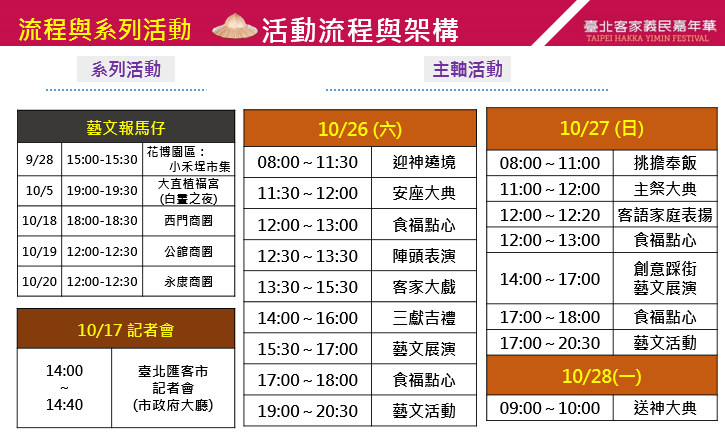 <北客莊市集><中客莊市集><南客莊市集><東客莊市集>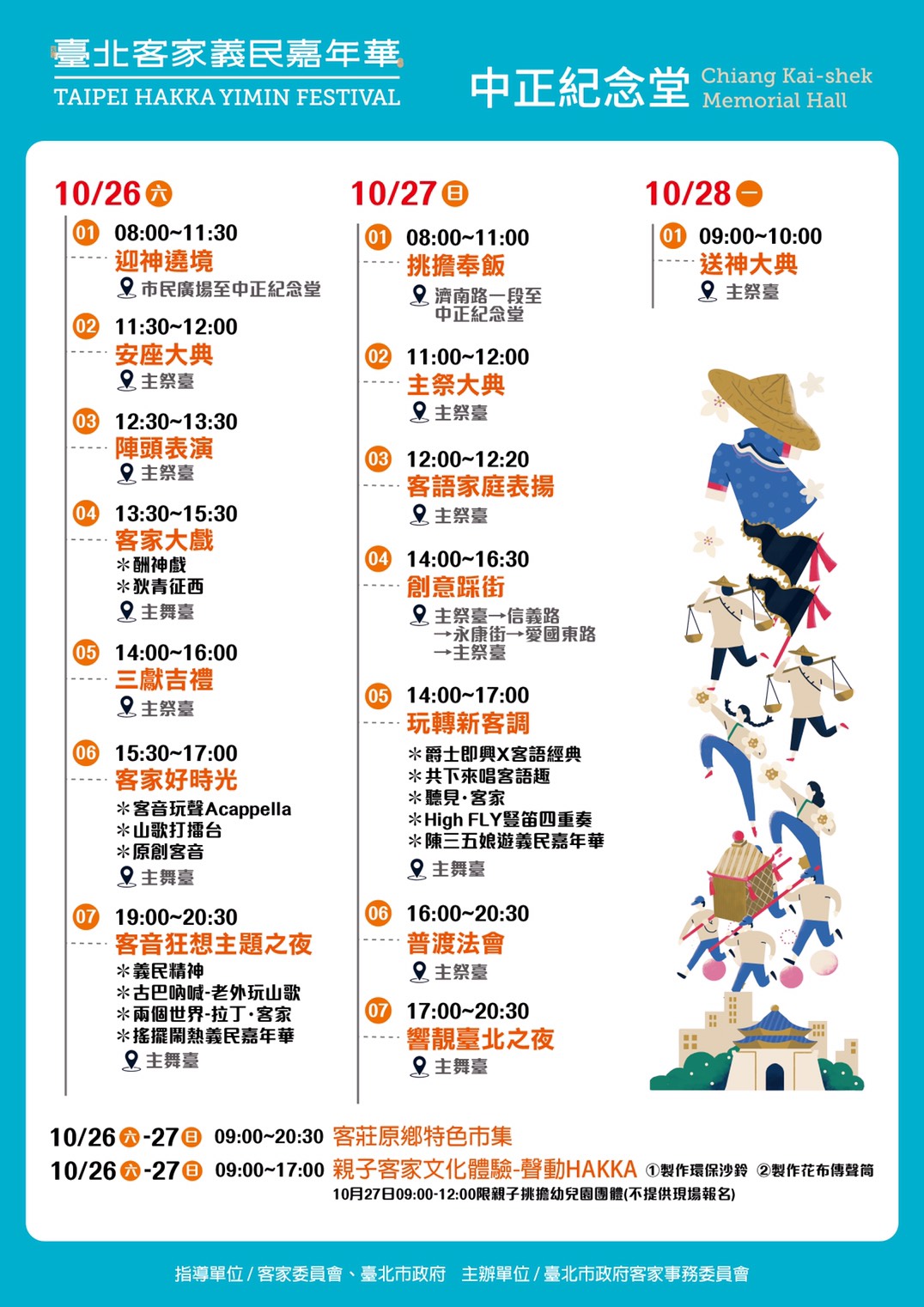 時間項目13：30-14：00媒體貴賓進場14：00-14：05暖場-主持人開場及暖場表演演出團隊/名稱：大理國小-客語打嘴鼓14：05-14：10貴賓介紹/長官致詞14：10-14：23宣傳短片播放及團隊演出演出團隊：春麵樂隊、曾增譯14：23-14：25柯市長祕密大公開!!CF影片播放14：25-14：30市長神奇斗笠票選揭曉14：30-14：35啟動儀式<三代同堂 匯聚臺北>14：35-14：40大合照14：40-記者聯訪  客莊博覽所屬客莊所屬客莊攤商編號攤商名稱桃園市中壢區北1古早味客家點心鋪桃園市楊梅區北2客家美食饗宴桃園市龍潭區北3秘丞手作工坊桃園市龍潭區北4養生坊桃園市新屋區北5李記手工醬油桃園市平鎮區北6客家經典美食桃園市關西鎮北7長青會桃園市觀音區北8松山區東榮里辦公處桃園市大園區北9大稻埕製皂所桃園市大溪區北10香亦甘茶坊新竹縣竹北市北11德興蜂蜜園新竹縣竹東鎮北12琉戀璃品新竹縣竹東鎮北13黃記粄條新竹縣新埔鎮北14姜太公柿餅農產商行新竹縣新埔鎮北15新埔鎮農會/臺北市客家自強會新竹縣新埔鎮北16新埔鎮農會/臺北市客家自強會新竹縣新埔鎮北17新埔鎮農會/臺北市客家自強會新竹縣新埔鎮北18新埔鎮農會/臺北市客家自強會新竹縣新埔鎮北19新埔鎮農會/臺北市客家自強會新竹縣新埔鎮北20新埔鎮農會/臺北市客家自強會新竹縣湖口鄉北21張記純客家美食新竹縣芎林鄉北22阿金姐工作坊新竹縣橫山鄉北23劉阿婆客家傳統米食新竹縣北埔鄉北24隆源餅行新竹縣寶山鄉北25新城風糖新竹縣峨眉鄉北26哈客愛養生擂茶新竹市東區北27彩鳳文化協會新竹市東區北28臺北市新竹縣同鄉會新竹市香山區北29海瑞食品有限公司所屬客莊所屬客莊攤商編號攤商名稱苗栗縣西湖鄉中1臺北市苗栗縣同鄉會苗栗縣造橋鄉中2臺北市苗栗縣同鄉會苗栗縣苑裡鎮中3臺北市苗栗縣同鄉會苗栗縣後龍鎮中4臺北市苗栗縣同鄉會苗栗縣南庄鄉中5臺北市苗栗縣同鄉會苗栗縣公館鄉中6臺北市苗栗縣同鄉會苗栗縣苗栗市中7苗栗小食坊苗栗縣竹南鎮中8花格格布手作苗栗縣竹南鎮中9日生蜂園苗栗縣頭份市中10全國美小舖苗栗縣卓蘭鎮中11海晟食品苗栗縣大湖鄉中12秀裕工業股份公司苗栗縣銅鑼鄉中13Fannie玩手作苗栗縣客委會中14小禾埕市集/臺北市政府客家事務委員會出版品販售處苗栗縣頭屋鄉中15羅記手工豆腐乳苗栗縣三義鄉中16三義鴨箱寶苗栗縣三義鄉中17華益茶行苗栗縣客委會中18寄暢園苗栗縣三灣鄉中19金椿茶油工房苗栗縣獅潭鄉中20藍色小屋苗栗縣泰安鄉中21Ariel媽手作苗栗縣通霄鎮中22苗栗縣通霄富麗農村發展協會苗栗縣苑裡鎮中23艾蜜莉手作台中市東勢區中24寶島燻樟社台中市和平區中25柿外仙境台中市新社區中26五峰農場台中市石岡區中27綺緣-雨利行台中市豐原區中28美德滷味南投縣國姓鄉中29貓貍客家美食坊南投縣水里鄉中30星月傳承工坊雲林縣崙背鄉中31風杏子食品所屬客莊所屬客莊攤位編號攤商名稱高雄市美濃區南1美濃獅山咖啡高雄市美濃區南2美濃藍衫錦興行高雄市六堆區南3社團法人高雄市憨兒就業輔導協會高雄市杉林區南4杉林葫蘆藝術文化創意有限公司高雄市甲仙區南5臺北市高雄客家同鄉會屏東縣長治鄉南6古早味柑仔店屏東縣麟洛鄉南7鍾林工作室屏東縣內埔鄉南8漆飾結髮屏東縣高樹鄉南9東興紙傘屏東縣高樹鄉南10保證責任屏東高樹鄉大埔農產品生產合作社屏東縣萬巒鄉南11范媽客食屏東縣竹田鄉南12日新行酒莊屏東縣新埤鄉南13元氣好麥屏東縣佳冬鄉南14沛佳服飾工坊所屬客莊所屬客莊攤位編號攤商名稱花蓮縣鳳林鎮東1老周紅糟鴨花蓮縣鳳林鎮東2花手巾植物染工坊花蓮縣鹿野鄉東3花東粽穀客家美食坊花蓮縣玉里鎮東4玉印霞飛手作坊花蓮縣玉里鎮東5森活家農莊花蓮縣吉安鄉東6吉鄉好粽花蓮縣瑞穗鄉東7海星食品花蓮縣富里鄉東8六堆客家美食花蓮縣壽豐鄉東9洄瀾綠灣花蓮縣花蓮市東10蛙神有限公司(靚hó 花生控)花蓮縣光復鄉東11中華民國三叔公客家傳統劇演藝協會台東縣關山鎮東12藝桐饗宴玉山麵台東縣鹿野鄉東13鹿野耕食宿台東縣池上鄉東14艾帛克客家擂茶